Памятка: Правильный расход электричества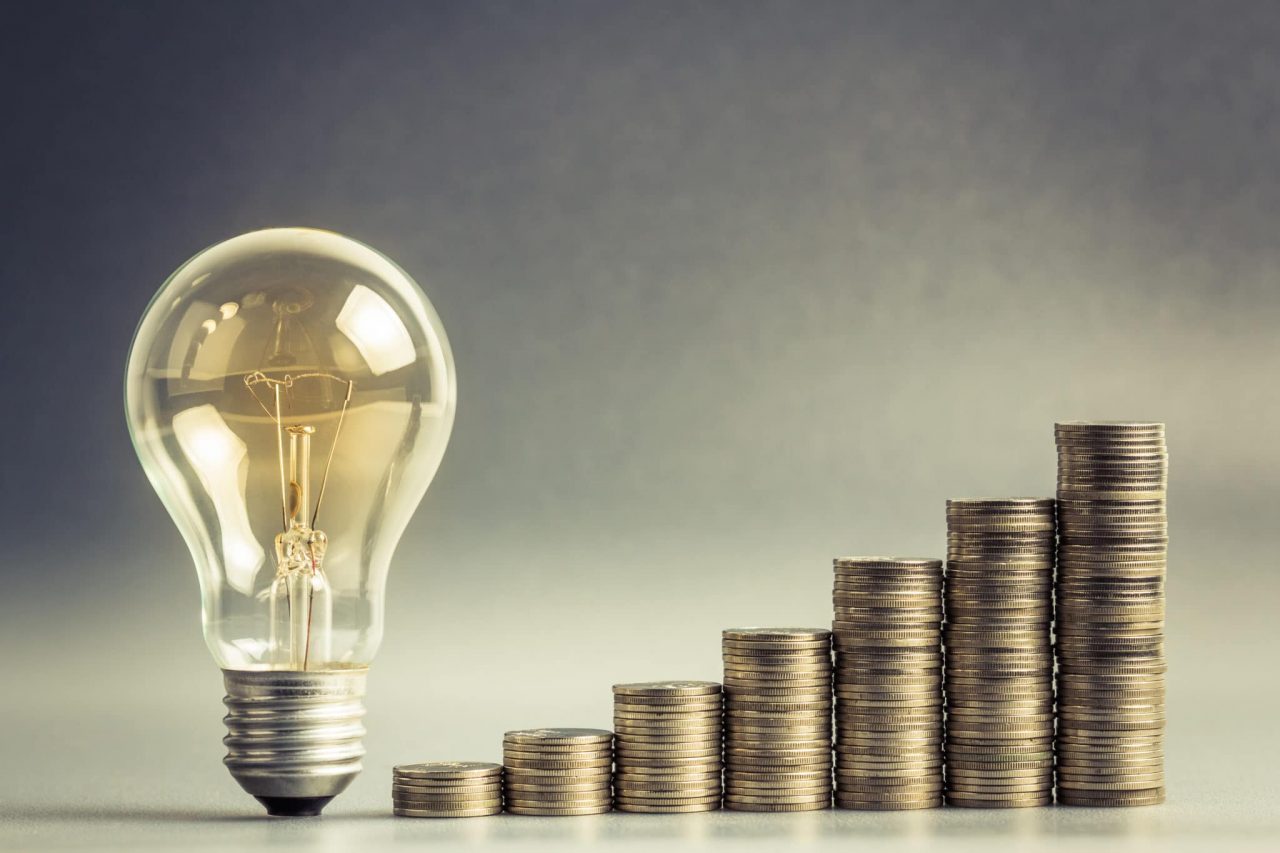 Чтобы не тратить электроэнергию зря, следуйте простым правилам:1.Используйте энергосберегающие лампы. 2.Установите диммеры (электронные устройства, регулирующие мощность приборов). С их помощью можно, например, приглушить освещение перед сном.3. Разместите в проходных помещениях датчики движения, которые погасят за вами свет, когда вы уйдете.4.Старайтесь побыстрее закрывать дверцу холодильника — иначе он начнет активнее тратить энергию на охлаждение. А чтобы на поиски нужного уходил минимум времени, раскладывайте продукты по категориям.5. Если холодильник стоит рядом с трубой отопления, закройте ее теплоизоляционным материалом.6. Уезжая из дома на несколько дней, выключайте водонагреватель и другие электроприборы из сети.7. Игровые приставки, музыкальные центры и другие приборы, которыми вы редко пользуетесь, включайте только в случае необходимости. Например, непрерывно работающий модем за год потребляет 61,3 кВт·ч. Это ежегодно прибавляет к коммунальным платежам более 200 рублей.8. Поставьте терморегуляторы на батареи.9. Покупайте технику с низким энергопотреблением класса «А»10. Закрывайте окна и двери когда включаете кондиционер11.Утепляйте окна, выключайте свет.